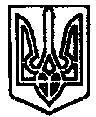 УКРАЇНАПОЧАЇВСЬКА МІСЬКА РАДАСЬОМЕ СКЛИКАННЯВІСІМНАДЦЯТА  СЕСІЯРІШЕННЯвід «   » січня 2017 року	ПРОЕКТПро затвердження Положення«Про організацію харчуванняучнів у Почаївській ЗОШ I-III ст.на 2017 рік»Розглянувши проект Положення «Про організацію харчування учнів у Почаївській ЗОШ I-III ст., керуючись ст. 25, 26 Закону України «Про місцеве самоврядування в Україні, Законами України «Про освіту», «Про загальну середню освіту», сесія Почаївської міської радиВИРІШИЛА:	1. Затвердити Положення «Про організацію харчування учнів у Почаївській ЗОШ I-III ст. на 2017 рік» (додається).	2. Директору Почаївської ЗОШ I-III ст. організувати харчування учнів у відповідності до даного Положення.	3. Контроль за виконанням даного рішення покласти на постійну комісію з питань соціально-економічного розвитку, інвестицій та бюджету.Чубик А. В. 